1 четверть . 3 класс. 4 урок.Тема урока: Протяжные лирические песни.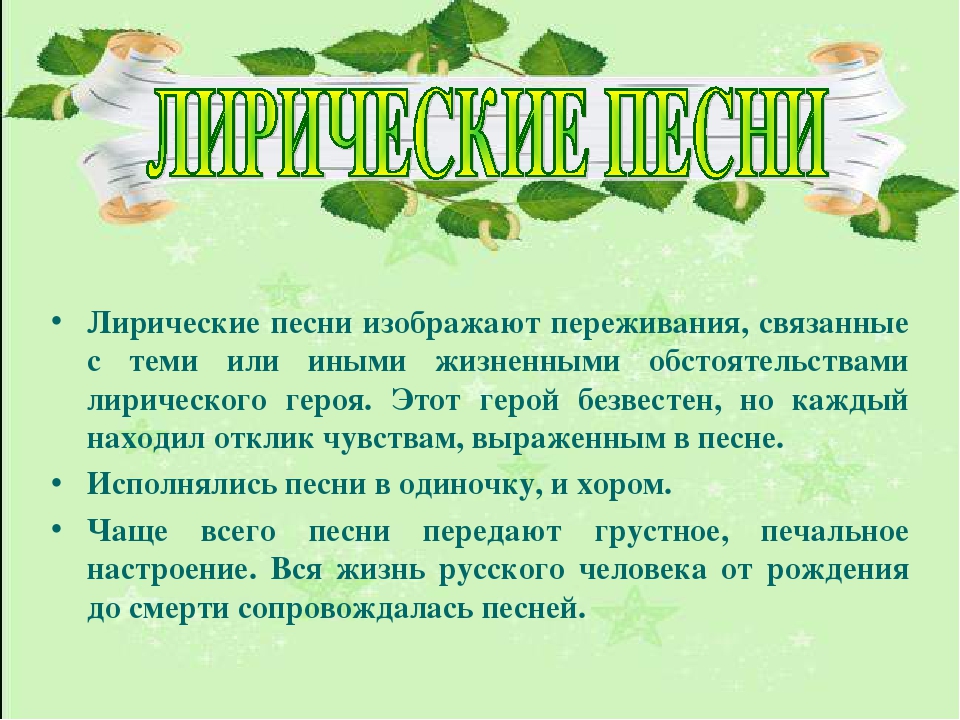 Домашнее задание.Переписать тему в тетрадьСлушать лирические песни: «Не одна во поле дороженька», «Лучина», «Горы Воробьевские», «Как по морю», «Липа вековая»Задание выполнить и прислать на электронную почтуtabolina231271@mail.ru  не позднее  4 октября до 14.00.